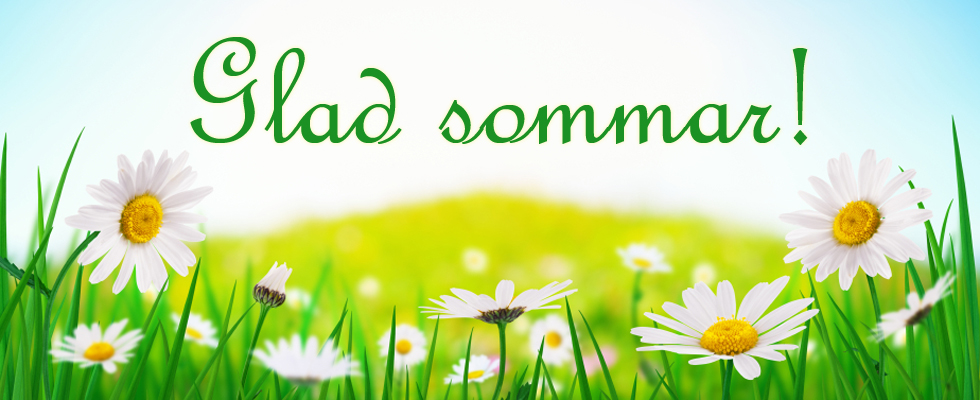 Nu är det dags igen för sommarfestVi träffas på Gläntan sommarhem, vituddsvägen/Carl palmgrens väg,     Västervik den 13/6 kl 17. Var och en tar med sig egen mat och dryck. Det finns grill på plats för den som önskar. Vi kommer att umgås under lätta förhållanden. Anmälan till birgitta@nordstromassistans.se eller på tele 0490-566070. Senast 9/6.Varmt välkomnaDen 10/7 deltar de som själva önskar i loppet Karhu Run som går av stapel i centrala Västervik med start kl 20.00. Anmälan gör ni själva till Västerviks IK. Vi kommer även att finnas på plats i Stadsparken vid allsången på måndagar med trolig start 19/6. 